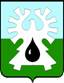 МУНИЦИПАЛЬНОЕ ОБРАЗОВАНИЕ ГОРОД УРАЙХАНТЫ-МАНСИЙСКИЙ АВТОНОМНЫЙ ОКРУГ - ЮГРАДУМА ГОРОДА УРАЙПРОТОКОЛзаседания Думы города Урай шестого созыва25.01.2021                                                                                                           №4414-15 час.Председательствующий: Александрова Г.П.- председатель Думы города Урай.Присутствовали На заседании присутствует 11 депутатов, имеется 2 доверенности отсутствующих депутатов (прилагаются).  Сорок четвертое заседание Думы города Урай является правомочным.На заседании присутствовали:Председательствующий: Предложил депутатам Думы принять проект повестки сорок четвертого  заседания Думы города Урай за основу. Поставил предложение на голосование.РЕШИЛИ: Принять проект повестки сорок четвертого заседания Думы города Урай за основу.Результат голосования: единогласно.Председательствующий: Поставил на голосование предложение об утверждении повестки сорок четвертого заседания Думы города Урай в целом. РЕШИЛИ: Утвердить повестку сорок четвертого заседания Думы города Урай в целом:Результат голосования: единогласно.РЕШИЛИ: Утвердить регламент работы сорок четвертого заседания Думы города Урай:     -  докладчику по первому вопросу повестки - до  30 минут;- установить продолжительность времени по следующим процедурным вопросам при рассмотрении Отчета главы города:    1) для ответов на вопросы депутатов - в целом до 20 минут;    2) для обсуждения отчета главы города - в целом  до 20 минут;Результат голосования: единогласно.На заседание в 14-18 час. пришел депутат Думы города Урай Жигарев Е.В. , присутствует 12 депутатов, имеется 2 доверенности отсутствующих депутатов (прилагаются).  Сорок четвертое заседание Думы города Урай является правомочным.Выступили:Александрова Г.П. Предложила утвердить отчет  главы города Урай о результатах своей деятельности и деятельности администрации города Урай, в том числе о решении вопросов, поставленных Думой города за 2020 год, с оценкой  деятельности главы города Урай «удовлетворительно».РЕШИЛИ: Утвердить отчет  главы города Урай о результатах своей деятельности и деятельности администрации города Урай, в том числе о решении вопросов, поставленных Думой города за 2020 год, с оценкой  деятельности главы города Урай «удовлетворительно».Результат голосования единогласно.(Решение прилагается)Вопросы главе города Урай Закирзянову Т.Р. поступили от депутата Думы ХМАО-Югра Тульникова С.К.: О ремонте, строительстве дорог и тротуаров, а также благоустройстве микрорайонов «Юго-Восточный» и «Солнечный». Председательствующий                                                          Г.П. Александровадепутаты: Акчурин М.Р.,Баев С.А.,Величко А.В.,Жигарев Е.В. (пришёл в 14-18час.), Злыгостев С.И.,Кочемазов А.В.,Мазитов Р.З.,Перевозкина Л.Ф.,Свиридов Д.П.,Стадухина М.И.,Тулупов А.Ю.Отсутствовали депутаты:Бабенко А.В.- уважительная причина (доверенность Тулупову А.Ю.),Зайцев В.И.-  уважительная причина  (доверенность Тулупову А.Ю.),Моряков В.П. - уважительная причина  (без доверенности ) Закирзянов Т.Р.-глава города Урай,Гамузов В.В. -первый заместитель главы города Урай,Ашихмин А.Ю.-заместитель главы города Урай,Волошин Г.Г.-заместитель главы города Урай,Новоселова С.П.-заместитель главы города Урай,Подбуцкая Е.Н. -заместитель главы города Урай,Лысюк Д.А.-помощник главы города Урай,Яскин С.А.-генеральный директор ТПП «Урайнефтегаз», Якименко А.П.-прокурор города Урай,Тульников С.К. -депутат Думы ХМАО-Югры, Иноземцева Н.М.-пресс-секретарь председателя Думы города Урай,Наумова Н.В.-специалист-эксперт аппарата Думы города Урай,Филатова В.В.-старший инспектор аппарата Думы города Урай.представители средств массовой информации ТРК «Спектр+» ООО «Медиа-холдинг «Западная Сибирь».представители средств массовой информации ТРК «Спектр+» ООО «Медиа-холдинг «Западная Сибирь».представители средств массовой информации ТРК «Спектр+» ООО «Медиа-холдинг «Западная Сибирь».СЛУШАЛИ:О повестке сорок четвертого заседания Думы города Урай.О повестке сорок четвертого заседания Думы города Урай.Докладчик:Александрова Г.П., председатель Думы города Урай.Отчет главы города Урай о результатах своей деятельности и деятельности администрации города Урай, в том числе о решении вопросов, поставленных Думой города  Урай,  за 2020 год.Докладчик: Закирзянов Тимур Раисович, глава города Урай.Разное. СЛУШАЛИ:О порядке работы сорок четвертого заседания Думы  города Урай.О порядке работы сорок четвертого заседания Думы  города Урай.Докладчик:Александрова Г.П., председатель Думы города Урай.СЛУШАЛИ 1:Отчет главы города Урай о результатах своей деятельности и деятельности администрации города Урай, в том числе о решении вопросов, поставленных Думой города  Урай,  за 2020 год.Докладчик: Закирзянов Тимур Раисович, глава города Урай.СЛУШАЛИ 2:Разное.